Номинация: станковая композицияПрограмма Всероссийского конкурсадля детей дошкольного 
и младшего школьного возраста «Я музыкантом стать хочу, 
художником я быть мечтаю!»11 ноября 2020 годаг. Вологда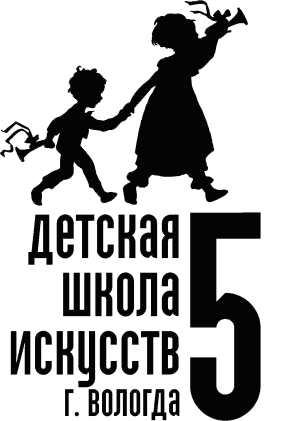 Исакова София6 летМАУДО «ДШИ №5» г.Вологдыподг.класс«Рыбки в море»(карандаш, гуашь)Соколова Анна ВадимовнаОкунева Любовь6 летМАУДО «ДШИ №5» г.Вологдыподг.класс«Зимний праздник»(гуашь, цветные карандаши)Соколова Анна ВадимовнаСубботина Екатерина6 летМАУДО «ДШИ №5» г.Вологдыподг.класс«Серебряное копытце»(фломастеры)Соколова Анна ВадимовнаТуманова Софья6 лет МАУДО «ДШИ №5» г.Вологдыподг.класс«Волшебный снежок» (карандаш, фломастеры)Соколова Анна ВадимовнаВторова Злата7 летМАУДО «ДШИ №5» г.Вологдыподг.класс«Снегурочка» (гуашь, карандаш)Соколова Анна ВадимовнаМахоткина Александра7 летМАУДО «ДШИ №5» г.Вологдыподг.класс«Чудесный букет»(акварель)Соколова Анна ВадимовнаСпиричев Глеб7 лет МАУДО «ДШИ №5» г.Вологдыподг.класс«Машины в городе»(акварель, карандаш)Соколова Анна ВадимовнаСпиричев Глеб7 летМАУДО «ДШИ №5» г.Вологдыподг.класс«Новый год на заправке» (гуашь)Соколова Анна ВадимовнаБрынза Ольга
8 летМАОДО «ДШИ им. А.В.Ливна»,
Тюменская область, г.п.Излучинск
3 классКаникулы на даче
акварельЧерноусенко Светлана СтаниславовнаБычкова Мария8 летМАУДО «ДШИ №5» г.Вологдыподг.класс«Панды играют в траве»(гуашь)Соколова Анна ВадимовнаМинченко София
8 летМАОДО «ДШИ им. А.В.Ливна»,
Тюменская область, г.п.Излучинск
2 классНа выставке
смешанная техникаЗлобина Зульфия СафаровнаСергеева Маргарита8 летМАУДО «ДШИ №5» г.Вологдыподг.класс«Лисичка»(гуашь)Соколова Анна ВадимовнаЮсупова Лейсан
8 летМАОДО «ДШИ им. А.В.Ливна»,
Тюменская область, г.п.Излучинск
2 классСеверный олень
смешанная техникаЗлобина Зульфия СафаровнаКатреча Карина
9 летМАОДО «ДШИ им. А.В.Ливна»,
Тюменская область, г.п.Излучинск
3 классВесна
смешанная техникаЗлобина Зульфия СафаровнаКудреванова Юлия 9 летМБУДО «Федотовская ДШИ»1 класс«Друзья навсегда» гуашьГаврилова Марина ДмитриевнаРысаева Ангелина
9 летМАОДО «ДШИ им. А.В.Ливна»,
Тюменская область, г.п.Излучинск
3 классОсенние заботы
акварельЧерноусенко Светлана СтаниславовнаСилаева Агния
9 летМАОДО «ДШИ им. А.В.Ливна»,
Тюменская область, г.п.Излучинск
3 классВ зоопарке
фломастерыЧерноусенко Светлана СтаниславовнаСутыркин Владислав
9 летМАОДО «ДШИ им. А.В.Ливна»,
Тюменская область, г.п.Излучинск
3 классС папой на рыбалке
акварельЗлобина Зульфия СафаровнаТёркина Ульяна9 летМАУДО «ДШИ №5» г.Вологдыподг.класс«Сказочный павлин»(акварель)Соколова Анна ВадимовнаУрьялов Савелий
9 летМАОДО «ДШИ им. А.В.Ливна»,
Тюменская область, г.п.Излучинск
3 классФили
смешанная техникаЗлобина Зульфия СафаровнаФаткуллина Алина
9 летМАОДО «ДШИ им. А.В.Ливна»,
Тюменская область, г.п.Излучинск
3 классМои щеночки
гуашьЗлобина Зульфия Сафаровна